Legal ResearchLibrary Instruction Legal Research: Preliminary Analysis Topic/Legal Problem: _____________________________________________________________________________________What types of primary law may be relevant to your topic?  (Statutes, regulatory law, case law) What level(s) of government might have the most impact on your topic (Federal, State, Local)? What state, counties or cities might you explore? What keywords or search terms might be useful when conducting your research? Think about terminology used in resources you have found thus far, or possible synonyms.What is the time period? Are you looking for current or historical resources? What resources have you consulted already? What other sources might you explore? 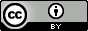 